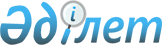 Шымкент қалалық мәслихатының 2016 жылғы 22 желтоқсандағы № 11/91-6с "2017-2019 жылдарға арналған Шымкент қаласының бюджеті туралы" шешіміне өзгерістер енгізу туралы
					
			Мерзімі біткен
			
			
		
					Оңтүстiк Қазақстан облысы Шымкент қалалық мәслихатының 2017 жылғы 18 сәуірдегі № 16/142-6с шешiмi. Оңтүстiк Қазақстан облысының Әдiлет департаментiнде 2017 жылғы 20 сәуірде № 4063 болып тiркелдi. 2018 жылдың 1 қаңтарына дейін қолданыста болды
      ЖОБА 
      Қазақстан Республикасының 2008 жылғы 4 желтоқсандағы Бюджет кодексінің 109 бабының 5 тармағына, "Қазақстан Республикасындағы жергілікті мемлекеттік басқару және өзін-өзі басқару туралы" Қазақстан Республикасының 2001 жылғы 23 қаңтардағы Заңының 6 бабының 1 тармағының 1) тармақшасына және Оңтүстік Қазақстан облыстық мәслихатының 2017 жылғы 30 наурыздағы № 11/109-VI "Оңтүстік Қазақстан облыстық мәслихатының 2016 жылғы 9 желтоқсандағы № 8/74-VI "2017-2019 жылдарға арналған облыстық бюджет туралы" шешіміне өзгерістер мен толықтыру енгізу туралы" Нормативтік құқықтық актілерді мемлекеттік тіркеу тізілімінде № 4007 тіркелген шешіміне сәйкес, қалалық мәслихат ШЕШІМ ҚАБЫЛДАДЫ:
      1. Шымкент қалалық мәслихатының 2016 жылғы 22 желтоқсандағы № 11/91-6с "2017-2019 жылдарға арналған Шымкент қаласының бюджеті туралы" (Нормативтік құқықтық актілерді мемлекеттік тіркеу тізілімінде № 3929 тіркелген, 2017 жылғы 6 қаңтарда "Шымкент келбеті" газетінде жарияланған) шешіміне мынадай өзгерістер енгізілсін:
      1 тармақ мынадай редакцияда жазылсын: 
      "1. 2017-2019 жылдарға арналған Шымкент қаласының бюджеті тиісінше 1, 2 және 3 қосымшаларға сәйкес, оның ішінде 2017 жылға мынадай көлемде бекітілсін:
      кірістер – 115 150 101 мың теңге, оның ішінде:
      салықтық түсімдер – 47 971 064 мың теңге;
      салықтық емес түсімдер – 298 626 мың теңге;
      негізгі капиталды сатудан түсетін түсімдер – 506 616 мың теңге;
      трансферттер түсімі – 66 373 795 мың теңге;
      2) шығындар – 121 058 492 мың теңге;
      3) таза бюджеттік кредиттеу – 716 896 мың теңге, оның ішінде: 
      бюджеттік кредиттер – 919 843 мың теңге;
      бюджеттік кредиттерді өтеу – 202 947 мың теңге;
      4) қаржы активтерімен операциялар бойынша сальдо – -988 453 мың теңге, оның ішінде:
      қаржы активтерін сатып алу – 217 638 мың теңге
      мемлекеттiң қаржы активтерiн сатудан түсетiн түсiмдер – 1 206 091 мың теңге;
      5) бюджет тапшылығы – -5 636 834 мың теңге;
      6) бюджет тапшылығын қаржыландыру – 5 636 834 мың теңге.";
      3 тармақ мынадай редакцияда жазылсын:
      "3. 2017 жылға арналған қала бюджетінде облыстық бюджеттен ағымдағы нысаналы трансферттері келесідей мақсаттарға қарастырылғаны ескерілсін:
      тұрғын үйлерді сейсмикалық күшейтуге – 723 381 мың теңге;
      автомобиль жолдарын күрделі жөндеуге - 2 220 521 мың теңге;
      автомобиль жолдарын орташа жөндеуге – 500 000 мың теңге: 
      жылу жүйелерінің ағымдағы жөндеу жұмыстарына - 500 000 мың теңге;
      егжей-тегжейлі жоспарлау жобаларын әзірлеуге – 277 613 мың теңге;
      мемлекет мұқтажы үшін жер учаскелерін алып қоюға – 468 027 мың теңге;
      жұмысшы кадрларды қысқа мерзімді кәсіптік оқытуға – 448 164 мың теңге.";
      4 тармақ мынадай редакцияда жазылсын:
      "4. 2017 жылға арналған қала бюджетінде облыстық бюджеттен нысаналы даму трансферттері келесідей мақсаттарға қарастырылғаны ескерілсін:
      бастауыш, негізгі орта және жалпы орта білім беру объектілерін салу және реконструкциялауға – 1 761 433 мың теңге;
      коммуналдық тұрғын үй қорының тұрғын үйін жобалау және (немесе) салу, реконструкциялауға – 8 510 697 мың теңге;
      инженерлік-коммуникациялық инфрақұрылымды жобалау, дамыту және (немесе) жайластыруға – 119 805 мың теңге;
      сумен жабдықтау және су бұру жүйелерін дамытуға – 197 945 мың теңге;
      қаланы абаттандыруды дамытуға – 3 041 520 мың теңге;
      коммуналдық шаруашылықты дамытуға – 903 690 мың теңге;
      жылу-энергетикалық жүйені дамытуға – 3 807 117 мың теңге;
      газ тасымалдау жүйесін дамытуға – 463 761 мың теңге;
      спорт объектілерін дамытуға – 70 000 мың теңге;
      көлік инфрақұрылымын дамытуға – 8 825 192 мың теңге.";
      4-1 тармақ мынадай редакцияда жазылсын:
      "4-1. 2017 жылға арналған қала бюджетінде республикалық бюджеттен даму нысаналы трансферттері келесідей мақсаттарға қарастырылғаны ескерілсін:
      бастауыш, негізгі орта және жалпы орта білім беру объектілерін салу және реконструкциялауға – 1 153 618 мың теңге;
      инженерлік-коммуникациялық инфрақұрылымды жобалау, дамыту және (немесе) жайластыруға – 3 612 746 мың теңге;
      сумен жабдықтау және су бұру жүйелерін дамытуға - 100 000 мың теңге;
      жылу-энергетикалық жүйені дамытуға – 1 500 000 мың теңге.";
      4-2 тармақ мынадай редакцияда жазылсын:
      "4-2. 2017 жылға арналған қала бюджетінде Қазақстан Республикасының Ұлттық қорынан берілетін нысаналы трансферттері келесідей мақсаттарға қарастырылғаны ескерілсін:
      бастауыш, негізгі орта және жалпы орта білім беру объектілерін салу және реконструкциялауға – 3 605 499 мың теңге;
      коммуналдық тұрғын үй қорының тұрғын үйін жобалау және (немесе) салу, реконструкциялауға – 1 631 005 мың теңге;
      инженерлік-коммуникациялық инфрақұрылымды жобалау, дамыту және (немесе) жайластыруға – 1 344 555 мың теңге.";
      көрсетілген шешімнің 1, 2, 3, 5 қосымшалары осы шешімнің 1, 2, 3, 4 қосымшаларына сәйкес жаңа редакцияда жазылсын.
      2. Осы шешім 2017 жылдың 1 қаңтарынан бастап қолданысқа енгізілсін. Шымкент қаласының 2017 жылға арналған бюджеті Шымкент қаласының 2018 жылға арналған бюджеті Шымкент қаласының 2019 жылға арналған бюджеті 2017-2019 жылдарға арналған қаладағы аудандардың бюджеттік бағдарламалары
					© 2012. Қазақстан Республикасы Әділет министрлігінің «Қазақстан Республикасының Заңнама және құқықтық ақпарат институты» ШЖҚ РМК
				
      Қалалық мәслихат

      сессиясының төрағасы

Е.Дәрменов

      Қалалық мәслихат

      хатшысы

Н.Бекназаров
Шымкент қалалық мәслихатының
2017 жылғы 18 сәуірдегі
№ 16/142-6с шешіміне № 1 қосымша Шымкент қалалық мәслихатының
2016 жылғы 22 желтоқсандағы
№ 11/91-6с шешіміне № 1 қосымша
Санаты
Санаты
Санаты
Санаты
Сомасы мың теңге
Сыныбы
Сыныбы
Сыныбы
Атауы
Сомасы мың теңге
Ішкі сыныбы
Ішкі сыныбы
Ішкі сыныбы
Сомасы мың теңге
1
1
1
1
2
3 
І. КІРІСТЕР
115 150 101
1
Салықтық түсімдер
47 971 064 
01
Табыс салығы
10 057 699 
2
Жеке табыс салығы
10 057 699 
03
Әлеуметтiк салық
7 471 828 
1
Әлеуметтік салық
7 471 828 
04
Меншiкке салынатын салықтар
6 896 292 
1
Мүлiкке салынатын салықтар
4 419 305 
3
Жер салығы
699 937 
4
Көлiк құралдарына салынатын салық
1 774 705 
5
Бірыңғай жер салығы
2 345 
05
Тауарларға, жұмыстарға және қызметтерге салынатын iшкi салықтар
22 723 725 
2
Акциздер
21 586 125 
3
Табиғи және басқа да ресурстарды пайдаланғаны үшiн түсетiн түсiмдер
209 848 
4
Кәсiпкерлiк және кәсiби қызметтi жүргiзгенi үшiн алынатын алымдар
835 974 
5
Ойын бизнесіне салық
91 778 
08
Заңдық маңызы бар әрекеттерді жасағаны және (немесе) оған уәкілеттігі бар мемлекеттік органдар немесе лауазымды адамдар құжаттар бергені үшін алынатын міндетті төлемдер
821 520 
1
Мемлекеттік баж
821 520 
2
Салықтық емес түсiмдер
298 626 
01
Мемлекеттік меншіктен түсетін кірістер
211 126 
1
Мемлекеттік кәсіпорындардың таза кірісі бөлігінің түсімдері
3 000 
4
Мемлекет меншігінде тұрған, заңды тұлғалардағы қатысу үлесіне кірістер
2 500 
5
Мемлекет меншігіндегі мүлікті жалға беруден түсетін кірістер
203 882 
7
Мемлекеттік бюджеттен берілген кредиттер бойынша сыйақылар
500 
9
Мемлекет меншігінен түсетін басқа да кірістер
1 244 
04
Мемлекеттік бюджеттен қаржыландырылатын, сондай-ақ Қазақстан Республикасы Ұлттық Банкінің бюджетінен (шығыстар сметасынан) ұсталатын және қаржыландырылатын мемлекеттік мекемелер салатын айыппұлдар, өсімпұлдар, санкциялар, өндіріп алулар
3 000 
1
Мұнай секторы ұйымдарынан түсетін түсімдерді қоспағанда, мемлекеттік бюджеттен қаржыландырылатын, сондай-ақ Қазақстан Республикасы Ұлттық Банкінің бюджетінен (шығыстар сметасынан) ұсталатын және қаржыландырылатын мемлекеттік мекемелер салатын айыппұлдар, өсімпұлдар, санкциялар, өндіріп алулар
3 000 
06
Басқа да салықтық емес түсiмдер
84 500 
1
Басқа да салықтық емес түсiмдер
84 500 
3
Негізгі капиталды сатудан түсетін түсімдер
506 616 
01
Мемлекеттік мекемелерге бекітілген мемлекеттік мүлікті сату
136 616 
1
Мемлекеттік мекемелерге бекітілген мемлекеттік мүлікті сату
136 616 
03
Жердi және материалдық емес активтердi сату
370 000 
1
Жерді сату
328 000 
2
Материалдық емес активтерді сату
42 000 
4
Трансферттердің түсімдері
66 373 795 
02
Мемлекеттiк басқарудың жоғары тұрған органдарынан түсетiн трансферттер
66 373 795 
2
Облыстық бюджеттен түсетiн трансферттер
66 373 795 
Функционалдық топ
Функционалдық топ
Функционалдық топ
Функционалдық топ
Функционалдық топ
Сомасы мың теңге
Кіші функция
Кіші функция
Кіші функция
Кіші функция
Сомасы мың теңге
Бюджеттік бағдарламалардың әкімшісі
Бюджеттік бағдарламалардың әкімшісі
Бюджеттік бағдарламалардың әкімшісі
Сомасы мың теңге
Бағдарлама
Бағдарлама
Сомасы мың теңге
Атауы
II. ШЫҒЫНДАР
121 058 492
01
Жалпы сипаттағы мемлекеттiк қызметтер
1 463 822 
1
Мемлекеттiк басқарудың жалпы функцияларын орындайтын өкiлдi, атқарушы және басқа органдар
1 362 202 
112
Аудан (облыстық маңызы бар қала) мәслихатының аппараты
19 958 
001
Аудан (облыстық маңызы бар қала) мәслихатының қызметін қамтамасыз ету жөніндегі қызметтер
19 958 
122
Аудан (облыстық маңызы бар қала) әкімінің аппараты
870 216 
001
Аудан (облыстық маңызы бар қала) әкімінің қызметін қамтамасыз ету жөніндегі қызметтер
494 648 
003
Мемлекеттік органның күрделі шығыстары
375 568 
123
Қаладағы аудан, аудандық маңызы бар қала, кент, ауыл, ауылдық округ әкімінің аппараты
472 028 
001
Қаладағы аудан, аудандық маңызы бар қаланың, кент, ауыл, ауылдық округ әкімінің қызметін қамтамасыз ету жөніндегі қызметтер
452 500 
022
Мемлекеттік органның күрделі шығыстары
19 528 
9
Жалпы сипаттағы өзге де мемлекеттiк қызметтер
101 620 
459
Ауданның (облыстық маңызы бар қаланың) экономика және қаржы бөлімі
89 620 
001
Ауданның (облыстық маңызы бар қаланың) экономикалық саясаттын қалыптастыру мен дамыту, мемлекеттік жоспарлау, бюджеттік атқару және коммуналдық меншігін басқару саласындағы мемлекеттік саясатты іске асыру жөніндегі қызметтер
84 310 
015
Мемлекеттік органның күрделі шығыстары
5 310 
467
Ауданның (облыстық маңызы бар қаланың) құрылыс бөлімі
12 000 
040
Мемлекеттік органдардың объектілерін дамыту
12 000 
02
Қорғаныс
201 712 
1
Әскери мұқтаждар
59 541 
122
Аудан (облыстық маңызы бар қала) әкімінің аппараты
59 541 
005
Жалпыға бірдей әскери міндетті атқару шеңберіндегі іс-шаралар
59 541 
2
Төтенше жағдайлар жөнiндегi жұмыстарды ұйымдастыру
142 171 
122
Аудан (облыстық маңызы бар қала) әкімінің аппараты
142 171 
006
Аудан (облыстық маңызы бар қала) ауқымындағы төтенше жағдайлардың алдын алу және оларды жою
142 171 
03
Қоғамдық тәртіп, қауіпсіздік, құқықтық, сот, қылмыстық-атқару қызметі
483 664 
1
Құқық қорғау қызметi
1 000 
467
Ауданның (облыстық маңызы бар қаланың) құрылыс бөлімі
1 000 
066
Қоғамдық тәртіп пен қауіпсіздік объектілерін салу
1 000 
6
Қылмыстық-атқару жүйесі
26 664 
451
Ауданның (облыстық маңызы бар қаланың) жұмыспен қамту және әлеуметтік бағдарламалар бөлімі
26 664 
039
Қылмыстық жазасын өтеген адамдарды әлеуметтік бейімдеу мен оңалтуды ұйымдастыру және жүзеге асыру
26 664 
9
Қоғамдық тәртіп және қауіпсіздік саласындағы басқа да қызметтер
456 000 
485
Ауданның (облыстық маңызы бар қаланың) жолаушылар көлігі және автомобиль жолдары бөлімі
456 000 
021
Елдi мекендерде жол қозғалысы қауiпсiздiгін қамтамасыз ету
456 000 
04
Бiлiм беру
50 685 407 
1
Мектепке дейiнгi тәрбие және оқыту
11 601 936 
464
Ауданның (облыстық маңызы бар қаланың) білім бөлімі
11 591 936 
009
Мектепке дейінгі тәрбие мен оқыту ұйымдарының қызметін қамтамасыз ету
674 023 
040
Мектепке дейінгі білім беру ұйымдарында мемлекеттік білім беру тапсырысын іске асыруға
10 917 913 
467
Ауданның (облыстық маңызы бар қаланың) құрылыс бөлімі
10 000 
037
Мектепке дейiнгi тәрбие және оқыту объектілерін салу және реконструкциялау
10 000 
2
Бастауыш, негізгі орта және жалпы орта білім беру
36 682 328 
464
Ауданның (облыстық маңызы бар қаланың) білім бөлімі
30 051 065 
003
Жалпы білім беру
28 960 484 
006
Балаларға қосымша білім беру
1 090 581 
467
Ауданның (облыстық маңызы бар қаланың) құрылыс бөлімі
6 631 263 
024
Бастауыш, негізгі орта және жалпы орта білім беру объектілерін салу және реконструкциялау
6 631 263 
9
Бiлiм беру саласындағы өзге де қызметтер
2 401 143 
464
Ауданның (облыстық маңызы бар қаланың) білім бөлімі
2 401 143 
001
Жергілікті деңгейде білім беру саласындағы мемлекеттік саясатты іске асыру жөніндегі қызметтер
56 131 
005
Ауданның (областык маңызы бар қаланың) мемлекеттік білім беру мекемелер үшін оқулықтар мен оқу-әдiстемелiк кешендерді сатып алу және жеткізу
1 304 117 
015
Жетім баланы (жетім балаларды) және ата-аналарының қамқорынсыз қалған баланы (балаларды) күтіп-ұстауға қамқоршыларға (қорғаншыларға) ай сайынға ақшалай қаражат төлемі
174 607 
022
Жетім баланы (жетім балаларды) және ата-анасының қамқорлығынсыз қалған баланы (балаларды) асырап алғаны үшін Қазақстан азаматтарына біржолғы ақша қаражатын төлеуге арналған төлемдер
2 553 
067
Ведомстволық бағыныстағы мемлекеттік мекемелерінің және ұйымдарының күрделі шығыстары
863 735 
06
Әлеуметтiк көмек және әлеуметтiк қамсыздандыру
5 447 229 
1
Әлеуметтiк қамсыздандыру
1 562 352 
451
Ауданның (облыстық маңызы бар қаланың) жұмыспен қамту және әлеуметтік бағдарламалар бөлімі
1 515 351 
005
Мемлекеттік атаулы әлеуметтік көмек
8 990 
016
18 жасқа дейінгі балаларға мемлекеттік жәрдемақылар
608 580 
025
Өрлеу жобасы бойынша келісілген қаржылай көмекті енгізу
897 781 
464
Ауданның (облыстық маңызы бар қаланың) білім бөлімі
47 001 
030
Патронат тәрбиешілерге берілген баланы (балаларды) асырап бағу
47 001 
2
Әлеуметтiк көмек
2 971 916 
451
Ауданның (облыстық маңызы бар қаланың) жұмыспен қамту және әлеуметтік бағдарламалар бөлімі
2 971 916 
002
Жұмыспен қамту бағдарламасы
1 374 316 
006
Тұрғын үйге көмек көрсету
29 000 
007
Жергілікті өкілетті органдардың шешімі бойынша мұқтаж азаматтардың жекелеген топтарына әлеуметтік көмек
594 637 
010
Үйден тәрбиеленіп оқытылатын мүгедек балаларды материалдық қамтамасыз ету
11 249 
013
Белгіленген тұрғылықты жері жоқ тұлғаларды әлеуметтік бейімдеу
100 355 
015
Зейнеткерлер мен мүгедектерге әлеуметтiк қызмет көрсету аумақтық орталығы
139 000 
017
Мүгедектерді оңалту жеке бағдарламасына сәйкес, мұқтаж мүгедектерді міндетті гигиеналық құралдармен және ымдау тілі мамандарының қызмет көрсетуін, жеке көмекшілермен қамтамасыз ету
609 700 
023
Жұмыспен қамту орталықтарының қызметін қамтамасыз ету
113 659 
9
Әлеуметтiк көмек және әлеуметтiк қамтамасыз ету салаларындағы өзге де қызметтер
912 961 
451
Ауданның (облыстық маңызы бар қаланың) жұмыспен қамту және әлеуметтік бағдарламалар бөлімі
912 961 
001
Жергілікті деңгейде халық үшін әлеуметтік бағдарламаларды жұмыспен қамтуды қамтамасыз етуді іске асыру саласындағы мемлекеттік саясатты іске асыру жөніндегі қызметтер
148 771 
011
Жәрдемақыларды және басқа да әлеуметтік төлемдерді есептеу, төлеу мен жеткізу бойынша қызметтерге ақы төлеу
7 019 
021
Мемлекеттік органның күрделі шығыстары
10 934 
050
Қазақстан Республикасында мүгедектердің құқықтарын қамтамасыз ету және өмір сүру сапасын жақсарту жөніндегі 2012 - 2018 жылдарға арналған іс-шаралар жоспарын іске асыру
34 765 
054
Үкіметтік емес секторда мемлекеттік әлеуметтік тапсырысты орналастыру
14 731 
067
Ведомстволық бағыныстағы мемлекеттік мекемелерінің және ұйымдарының күрделі шығыстары
696 741 
07
Тұрғын үй-коммуналдық шаруашылық
36 418 174 
1
Тұрғын үй шаруашылығы
21 501 057 
467
Ауданның (облыстық маңызы бар қаланың) құрылыс бөлімі
18 111 503 
003
Коммуналдық тұрғын үй қорының тұрғын үйін жобалау және (немесе) салу, реконструкциялау
13 509 795 
004
Инженерлік-коммуникациялық инфрақұрылымды жобалау, дамыту және (немесе) жайластыру
4 601 708 
479
Ауданның (облыстық маңызы бар қаланың) тұрғын үй инспекциясы бөлімі
17 933 
001
Жергілікті деңгейде тұрғын үй қоры саласындағы мемлекеттік саясатты іске асыру жөніндегі қызметтер
17 933 
491
Ауданның (облыстық маңызы бар қаланың) тұрғын үй қатынастары бөлімі
222 375 
001
Жергілікті деңгейде тұрғын үй қоры саласындағы мемлекеттік саясатты іске асыру жөніндегі қызметтер
27 755 
003
Мемлекеттік органның күрделі шығыстары
39 620 
006
Азаматтардың жекелген санаттарын тұрғын үймен қамтамасыз ету
155 000 
497
Ауданның (облыстық маңызы бар қаланың) тұрғын үй- коммуналдық шаруашылық бөлімі
3 149 246 
001
Жергілікті деңгейде тұрғын үй-коммуналдық шаруашылық саласындағы мемлекеттік саясатты іске асыру бойынша қызметтер
94 966 
003
Мемлекеттік органның күрделі шығыстары
412 
004
Мемлекеттiк қажеттiлiктер үшiн жер учаскелерiн алып қою, соның iшiнде сатып алу жолымен алып қою және осыған байланысты жылжымайтын мүлiктi иелiктен айыру
905 182 
008
Қазақстан Республикасының сейсмоқауіпті өңірлерінде орналасқан тұрғын үйлердің сейсмотұрақтылығын қолдауға бағытталған іс-шаралар
762 881 
032
Ведомстволық бағыныстағы мемлекеттік мекемелерінің және ұйымдарының күрделі шығыстары
87 244 
033
Инженерлік-коммуникациялық инфрақұрылымды жобалау, дамыту және (немесе) жайластыру 
1 298 561 
049
Көп пәтерлі тұрғын үйлерде энергетикалық аудит жүргізу
2
Коммуналдық шаруашылық
5 766 033 
467
Ауданның (облыстық маңызы бар қаланың) құрылыс бөлімі
2 867 132 
007
Қаланы және елді мекендерді абаттандыруды дамыту
2 867 132 
497
Ауданның (облыстық маңызы бар қаланың) тұрғын үй- коммуналдық шаруашылық бөлімі
2 898 901 
016
Сумен жабдықтау және су бұру жүйесінің жұмыс істеуі
150 000 
018
Қаланы және елді мекендерді абаттандыруды дамыту
556 123 
026
Ауданның (облыстық маңызы бар қаланың) коммуналдық меншігіндегі жылу жүйелерін пайдалануды ұйымдастыру
550 000 
028
Коммуналдық шаруашылықты дамыту
995 016 
029
Сумен жабдықтау және су бұру жүйелерін дамыту
647 762 
3
Елді-мекендерді көркейту
9 151 084 
123
Қаладағы аудан, аудандық маңызы бар қала, кент, ауыл, ауылдық округ әкімінің аппараты
1 021 682 
009
Елді мекендердің санитариясын қамтамасыз ету
704 498 
011
Елді мекендерді абаттандыру мен көгалдандыру
317 184 
474
Ауданның (облыстық маңызы бар қаланың) ауыл шаруашылығы және ветеринария бөлімі
50 000 
016
Елдi мекендердiң санитариясын қамтамасыз ету
50 000 
497
Ауданның (облыстық маңызы бар қаланың) тұрғын үй- коммуналдық шаруашылық бөлімі
8 079 402 
025
Елді мекендердегі көшелерді жарықтандыру
1 278 103 
030
Елді мекендердің санитариясын қамтамасыз ету
2 039 876 
034
Жерлеу орындарын ұстау және туыстары жоқ адамдарды жерлеу
101 022 
035
Елдi мекендердi абаттандыру және көгалдандыру
4 660 401 
08
Мәдениет, спорт, туризм және ақпараттық кеңістiк
4 378 553 
1
Мәдениет саласындағы қызмет
642 729 
123
Қаладағы аудан, аудандық маңызы бар қала, кент, ауыл, ауылдық округ әкімінің аппараты
31 340 
006
Жергілікті деңгейде мәдени-демалыс жұмыстарын қолдау
31 340 
455
Ауданның (облыстық маңызы бар қаланың) мәдениет және тілдерді дамыту бөлімі
559 818 
003
Мәдени-демалыс жұмысын қолдау
186 485 
005
Зоопарктер мен дендропарктердiң жұмыс iстеуiн қамтамасыз ету
358 333 
009
Тарихи-мәдени мұра ескерткіштерін сақтауды және оларға қол жетімділікті қамтамасыз ету
15 000 
467
Ауданның (облыстық маңызы бар қаланың) құрылыс бөлімі
51 571 
011
Мәдениет объектілерін дамыту
51 571 
2
Спорт
2 783 620 
465
Ауданның (облыстық маңызы бар қаланың) дене шынықтыру және спорт бөлімі
2 335 903 
001
Жергілікті деңгейде дене шынықтыру және спорт саласындағы мемлекеттік саясатты іске асыру жөніндегі қызметтер
21 864 
005
Ұлттық және бұқаралық спорт түрлерін дамыту
2 198 109 
006
Аудандық (облыстық маңызы бар қалалық) деңгейде спорттық жарыстар өткiзу
96 044 
032
Ведомстволық бағыныстағы мемлекеттік мекемелерінің және ұйымдарының күрделі шығыстары
19 886 
467
Ауданның (облыстық маңызы бар қаланың) құрылыс бөлімі
447 717 
008
Cпорт объектілерін дамыту
447 717 
3
Ақпараттық кеңiстiк
616 728 
455
Ауданның (облыстық маңызы бар қаланың) мәдениет және тілдерді дамыту бөлімі
217 648 
006
Аудандық (қалалық) кiтапханалардың жұмыс iстеуi
176 687 
007
Мемлекеттiк тiлдi және Қазақстан халқының басқа да тiлдерін дамыту
40 961 
456
Ауданның (облыстық маңызы бар қаланың) ішкі саясат бөлімі
399 080 
002
Мемлекеттік ақпараттық саясат жүргізу жөніндегі қызметтер
399 080 
9
Мәдениет, спорт, туризм және ақпараттық кеңiстiктi ұйымдастыру жөнiндегi өзге де қызметтер
335 476 
455
Ауданның (облыстық маңызы бар қаланың) мәдениет және тілдерді дамыту бөлімі
69 937 
001
Жергілікті деңгейде тілдерді және мәдениетті дамыту саласындағы мемлекеттік саясатты іске асыру жөніндегі қызметтер
22 300 
010
Мемлекеттік органның күрделі шығыстары
661 
032
Ведомстволық бағыныстағы мемлекеттік мекемелерінің және ұйымдарының күрделі шығыстары
46 976 
456
Ауданның (облыстық маңызы бар қаланың) ішкі саясат бөлімі
265 539 
001
Жергілікті деңгейде ақпарат, мемлекеттілікті нығайту және азаматтардың әлеуметтік сенімділігін қалыптастыру саласында мемлекеттік саясатты іске асыру жөніндегі қызметтер
197 219 
003
Жастар саясаты саласында іс-шараларды іске асыру
66 798 
006
Мемлекеттік органның күрделі шығыстары
1 337 
032
Ведомстволық бағыныстағы мемлекеттік мекемелерінің және ұйымдарының күрделі шығыстары
185 
09
Отын-энергетика кешенi және жер қойнауын пайдалану
5 835 550 
1
Отын және энергетика
5 326 469 
497
Ауданның (облыстық маңызы бар қаланың) тұрғын үй- коммуналдық шаруашылық бөлімі
5 326 469 
009
Жылу-энергетикалық жүйені дамыту
5 326 469 
9
Отын-энергетика кешені және жер қойнауын пайдалану саласындағы өзге де қызметтер
509 081 
497
Ауданның (облыстық маңызы бар қаланың) тұрғын үй- коммуналдық шаруашылық бөлімі
509 081 
038
Газ тасымалдау жүйесін дамыту
509 081 
10
Ауыл, су, орман, балық шаруашылығы, ерекше қорғалатын табиғи аумақтар, қоршаған ортаны және жануарлар дүниесін қорғау, жер қатынастары
416 814 
1
Ауыл шаруашылығы
306 778 
467
Ауданның (облыстық маңызы бар қаланың) құрылыс бөлімі
341 
010
Ауыл шаруашылығы объектілерін дамыту
341 
474
Ауданның (облыстық маңызы бар қаланың) ауыл шаруашылығы және ветеринария бөлімі
306 437 
001
Жергілікті деңгейде ауыл шаруашылығы және ветеринария саласындағы мемлекеттік саясатты іске асыру жөніндегі қызметтер
82 786 
005
Мал көмінділерінің (биотермиялық шұңқырлардың) жұмыс істеуін қамтамасыз ету
835 
006
Ауру жануарларды санитарлық союды ұйымдастыру
252 
007
Қаңғыбас иттер мен мысықтарды аулауды және жоюды ұйымдастыру
64 697 
008
Алып қойылатын және жойылатын ауру жануарлардың, жануарлардан алынатын өнімдер мен шикізаттың құнын иелеріне өтеу
5 976 
011
Жануарлардың энзоотиялық аурулары бойынша ветеринариялық іс-шараларды жүргізу
38 400 
012
Ауыл шаруашылығы жануарларын сәйкестендіру жөніндегі іс-шараларды өткізу
900 
013
Эпизоотияға қарсы іс-шаралар жүргізу
93 881 
032
Ведомстволық бағыныстағы мемлекеттік мекемелерінің және ұйымдарының күрделі шығыстары
18 710 
6
Жер қатынастары
110 036 
463
Ауданның (облыстық маңызы бар қаланың) жер қатынастары бөлімі
110 036 
001
Аудан (облыстық маңызы бар қала) аумағында жер қатынастарын реттеу саласындағы мемлекеттік саясатты іске асыру жөніндегі қызметтер
101 733 
007
Мемлекеттік органның күрделі шығыстары
8 303 
11
Өнеркәсіп, сәулет, қала құрылысы және құрылыс қызметі
696 620 
2
Сәулет, қала құрылысы және құрылыс қызметі
696 620 
467
Ауданның (облыстық маңызы бар қаланың) құрылыс бөлімі
74 140 
001
Жергілікті деңгейде құрылыс саласындағы мемлекеттік саясатты іске асыру жөніндегі қызметтер
73 785 
017
Мемлекеттік органның күрделі шығыстары
355 
468
Ауданның (облыстық маңызы бар қаланың) сәулет және қала құрылысы бөлімі
622 480 
001
Жергілікті деңгейде сәулет және қала құрылысы саласындағы мемлекеттік саясатты іске асыру жөніндегі қызметтер
70 675 
003
Аудан аумағында қала құрылысын дамыту схемаларын және елді мекендердің бас жоспарларын әзірлеу
523 826 
004
Мемлекеттік органның күрделі шығыстары
27 979 
12
Көлiк және коммуникация
14 624 107 
1
Автомобиль көлiгi
14 558 380 
485
Ауданның (облыстық маңызы бар қаланың) жолаушылар көлігі және автомобиль жолдары бөлімі
14 558 380 
022
Көлік инфрақұрылымын дамыту
9 205 992 
023
Автомобиль жолдарының жұмыс істеуін қамтамасыз ету
5 352 388 
9
Көлiк және коммуникациялар саласындағы өзге де қызметтер
65 727 
485
Ауданның (облыстық маңызы бар қаланың) жолаушылар көлігі және автомобиль жолдары бөлімі
65 727 
001
Жергілікті деңгейде жолаушылар көлігі және автомобиль жолдары саласындағы мемлекеттік саясатты іске асыру жөніндегі қызметтер
65 727 
13
Басқалар
346 430 
3
Кәсiпкерлiк қызметтi қолдау және бәсекелестікті қорғау
102 882 
469
Ауданның (облыстық маңызы бар қаланың) кәсіпкерлік бөлімі
102 882 
001
Жергілікті деңгейде кәсіпкерлікті дамыту саласындағы мемлекеттік саясатты іске асыру жөніндегі қызметтер
101 831 
004
Мемлекеттік органның күрделі шығыстары
1 051 
9
Басқалар
243 548 
459
Ауданның (облыстық маңызы бар қаланың) экономика және қаржы бөлімі
243 548 
008
Жергілікті бюджеттік инвестициялық жобалардың техникалық-экономикалық негіздемелерін және мемлекеттік-жекешелік әріптестік жобалардың, оның ішінде концессиялық жобалардың конкурстық құжаттамаларын әзірлеу немесе түзету, сондай-ақ қажетті сараптамаларын жүргізу, мемлекеттік-жекешелік әріптестік жобаларды, оның ішінде концессиялық жобаларды консультациялық сүйемелдеу
43 548 
012
Ауданның (облыстық маңызы бар қаланың) жергілікті атқарушы органының резерві
200 000 
14
Борышқа қызмет көрсету
515 
1
Борышқа қызмет көрсету
515 
459
Ауданның (облыстық маңызы бар қаланың) экономика және қаржы бөлімі
515 
021
Жергілікті атқарушы органдардың облыстық бюджеттен қарыздар бойынша сыйақылар мен өзге де төлемдерді төлеу бойынша борышына қызмет көрсету
515 
15
Трансферттер
59 895 
1
Трансферттер
59 895 
459
Ауданның (облыстық маңызы бар қаланың) экономика және қаржы бөлімі
59 895 
006
Нысаналы пайдаланылмаған (толық пайдаланылмаған) трансферттерді қайтару
51 070 
054
Қазақстан Республикасының Ұлттық қорынан берілетін нысаналы трансферт есебінен республикалық бюджеттен бөлінген пайдаланылмаған (түгел пайдаланылмаған) нысаналы трансферттердің сомасын қайтару
8 825 
ІII. ТАЗА БЮДЖЕТТІК КРЕДИТ БЕРУ
716 896 
Функционалдық топ
Функционалдық топ
Функционалдық топ
Функционалдық топ
Функционалдық топ
Сомасы мың теңге
Кіші функция
Кіші функция
Кіші функция
Кіші функция
Сомасы мың теңге
Бюджеттік бағдарламалардың әкімшісі
Бюджеттік бағдарламалардың әкімшісі
Бюджеттік бағдарламалардың әкімшісі
Сомасы мың теңге
Бағдарлама
Бағдарлама
Сомасы мың теңге
Атауы
Бюджеттік кредиттер
919 843 
07
Тұрғын үй-коммуналдық шаруашылық
919 843 
1
Тұрғын үй шаруашылығы
919 843 
497
Ауданның (облыстық маңызы бар қаланың) тұрғын үй- коммуналдық шаруашылық бөлімі
919 843 
053
Жылу, сумен жабдықтау және су бұру жүйелерін реконструкция және құрылыс үшін кредит беру
919 843 
Санаты
Санаты
Санаты
Санаты
Сомасы мың теңге
Сыныбы
Сыныбы
Сыныбы
Атауы
Сомасы мың теңге
Ішкі сыныбы
Ішкі сыныбы
Ішкі сыныбы
Сомасы мың теңге
Ерекшелігі
Ерекшелігі
Сомасы мың теңге
Бюджеттік кредиттерді өтеу
202 947 
5
Бюджеттік кредиттерді өтеу
202 947 
01
Бюджеттік кредиттерді өтеу
202 947 
2
Бюджеттік кредиттердің сомаларын қайтару
202 947 
02
Жергілікті бюджеттен берілген пайдаланылмаған бюджеттік кредиттерді қайтару
202 947 
IV. ҚАРЖЫ АКТИВТЕРМЕН ЖАСАЛАТЫН ОПЕРАЦИЯЛАР БОЙЫНША САЛЬДО
-988 453 
Функционалдық топ
Функционалдық топ
Функционалдық топ
Функционалдық топ
Функционалдық топ
Сомасы мың теңге
Кіші функция
Кіші функция
Кіші функция
Кіші функция
Сомасы мың теңге
Бюджеттік бағдарламалардың әкімшісі
Бюджеттік бағдарламалардың әкімшісі
Бюджеттік бағдарламалардың әкімшісі
Сомасы мың теңге
Бағдарлама
Бағдарлама
Сомасы мың теңге
Атауы
Қаржы активтерді сатып алу
217 638 
13
Басқалар
217 638 
9
Басқалар
217 638 
479
Ауданның (облыстық маңызы бар қаланың) тұрғын үй инспекциясы бөлімі 
217 638 
065
Заңды тұлғалардың жарғылық капиталын қалыптастыру немесе ұлғайту
217 638 
Санаты
Санаты
Санаты
Санаты
Сомасы мың теңге
Сыныбы
Сыныбы
Сыныбы
Атауы
Сомасы мың теңге
Ішкі сыныбы
Ішкі сыныбы
Ішкі сыныбы
Сомасы мың теңге
Ерекшелігі
Ерекшелігі
Сомасы мың теңге
Мемлекеттің қаржы активтерін сатудан түсетін түсімдер
1 206 091 
6
Мемлекеттің қаржы активтерін сатудан түсетін түсімдер
1 206 091 
01
Мемлекеттің қаржы активтерін сатудан түсетін түсімдер
1 206 091 
1
Қаржы активтерін ел ішінде сатудан түсетін түсімдер
1 206 091 
02
Коммуналдық меншіктегі заңды тұлғалардың қатысу үлестерін, бағалы қағаздарын сатудан түсетін түсімдер
1 206 091 
V. БЮДЖЕТТІҢ ТАПШЫЛЫҒЫ (ПРОФИЦИТ)
-5 636 834 
VI. БЮДЖЕТ ТАПШЫЛЫҒЫН (ПРОФИЦИТІН ПАЙДАЛАНУ) ҚАРЖЫЛАНДЫРУ
5 636 834 Шымкент қалалық мәслихатының
2017 жылғы 18 сәуірдегі
№ 16/142-6с шешіміне № 2 қосымшаШымкент қалалық мәслихатының
2016 жылғы 22 желтоқсандағы
№ 11/91-6с шешіміне № 2 қосымша
Санаты
Санаты
Санаты
Санаты
Сомасы мың теңге
Сыныбы
Сыныбы
Сыныбы
Атауы
Сомасы мың теңге
Ішкі сыныбы
Ішкі сыныбы
Ішкі сыныбы
Сомасы мың теңге
1
1
1
1
2
3 
І. КІРІСТЕР
86 781 284
1
Салықтық түсімдер
49 924 320 
01
Табыс салығы
9 918 997 
2
Жеке табыс салығы
9 918 997 
03
Әлеуметтiк салық
7 899 892 
1
Әлеуметтік салық
7 899 892 
04
Меншiкке салынатын салықтар
6 986 770 
1
Мүлiкке салынатын салықтар
4 766 440 
3
Жер салығы
728 542 
4
Көлiк құралдарына салынатын салық
1 490 128 
5
Бірыңғай жер салығы
1 660 
05
Тауарларға, жұмыстарға және қызметтерге салынатын iшкi салықтар
24 349 264 
2
Акциздер
23 278 446 
3
Табиғи және басқа да ресурстарды пайдаланғаны үшiн түсетiн түсiмдер
224 537 
4
Кәсiпкерлiк және кәсiби қызметтi жүргiзгенi үшiн алынатын алымдар
748 079 
5
Ойын бизнесіне салық
98 202 
08
Заңдық маңызы бар әрекеттерді жасағаны және (немесе) оған уәкілеттігі бар мемлекеттік органдар немесе лауазымды адамдар құжаттар бергені үшін алынатын міндетті төлемдер
769 397 
1
Мемлекеттік баж
769 397 
2
Салықтық емес түсiмдер
91 669 
01
Мемлекеттік меншіктен түсетін кірістер
91 669 
1
Мемлекеттік кәсіпорындардың таза кірісі бөлігінің түсімдері
3 500 
4
Мемлекет меншігінде тұрған, заңды тұлғалардағы қатысу үлесіне кірістер
2 000 
5
Мемлекет меншігіндегі мүлікті жалға беруден түсетін кірістер
86 169 
3
Негізгі капиталды сатудан түсетін түсімдер
2 262 000 
01
Мемлекеттік мекемелерге бекітілген мемлекеттік мүлікті сату
2 219 000 
1
Мемлекеттік мекемелерге бекітілген мемлекеттік мүлікті сату
2 219 000 
03
Жердi және материалдық емес активтердi сату
43 000 
2
Материалдық емес активтерді сату
43 000 
4
Трансферттердің түсімдері
34 503 295 
02
Мемлекеттiк басқарудың жоғары тұрған органдарынан түсетiн трансферттер
34 503 295 
2
Облыстық бюджеттен түсетiн трансферттер
34 503 295 
01
Ағымдағы нысаналы трансферттер
02
Нысаналы даму трансферттері
15 668 201 
03
Субвенциялар
18 835 094 
04
Заңнаманың қабылдауына байланысты ысырапты өтеуге арналған трансферттер
Функционалдық топ
Функционалдық топ
Функционалдық топ
Функционалдық топ
Функционалдық топ
Сомасы мың теңге
Кіші функция
Кіші функция
Кіші функция
Кіші функция
Сомасы мың теңге
Бюджеттік бағдарламалардың әкімшісі
Бюджеттік бағдарламалардың әкімшісі
Бюджеттік бағдарламалардың әкімшісі
Сомасы мың теңге
Бағдарлама
Бағдарлама
Сомасы мың теңге
Атауы
II. ШЫҒЫНДАР
86 781 284
01
Жалпы сипаттағы мемлекеттiк қызметтер
946 049 
1
Мемлекеттiк басқарудың жалпы функцияларын орындайтын өкiлдi, атқарушы және басқа органдар
646 278 
112
Аудан (облыстық маңызы бар қала) мәслихатының аппараты
20 804 
001
Аудан (облыстық маңызы бар қала) мәслихатының қызметін қамтамасыз ету жөніндегі қызметтер
20 804 
122
Аудан (облыстық маңызы бар қала) әкімінің аппараты
218 053 
001
Аудан (облыстық маңызы бар қала) әкімінің қызметін қамтамасыз ету жөніндегі қызметтер
218 053 
123
Қаладағы аудан, аудандық маңызы бар қала, кент, ауыл, ауылдық округ әкімінің аппараты
407 421 
001
Қаладағы аудан, аудандық маңызы бар қаланың, кент, ауыл, ауылдық округ әкімінің қызметін қамтамасыз ету жөніндегі қызметтер
407 421 
9
Жалпы сипаттағы өзге де мемлекеттiк қызметтер
299 771 
459
Ауданның (облыстық маңызы бар қаланың) экономика және қаржы бөлімі
99 771 
001
Ауданның (облыстық маңызы бар қаланың) экономикалық саясаттын қалыптастыру мен дамыту, мемлекеттік жоспарлау, бюджеттік атқару және коммуналдық меншігін басқару саласындағы мемлекеттік саясатты іске асыру жөніндегі қызметтер
99 771 
467
Ауданның (облыстық маңызы бар қаланың) құрылыс бөлімі
200 000 
040
Мемлекеттік органдардың объектілерін дамыту
200 000 
02
Қорғаныс
57 767 
1
Әскери мұқтаждар
57 767 
122
Аудан (облыстық маңызы бар қала) әкімінің аппараты
57 767 
005
Жалпыға бірдей әскери міндетті атқару шеңберіндегі іс-шаралар
57 767 
03
Қоғамдық тәртіп, қауіпсіздік, құқықтық, сот, қылмыстық-атқару қызметі
578 701 
1
Құқық қорғау қызметi
100 000 
467
Ауданның (облыстық маңызы бар қаланың) құрылыс бөлімі
100 000 
066
Қоғамдық тәртіп пен қауіпсіздік объектілерін салу
100 000 
6
Қылмыстық-атқару жүйесі
28 188 
451
Ауданның (облыстық маңызы бар қаланың) жұмыспен қамту және әлеуметтік бағдарламалар бөлімі
28 188 
039
Қылмыстық жазасын өтеген адамдарды әлеуметтік бейімдеу мен оңалтуды ұйымдастыру және жүзеге асыру
28 188 
9
Қоғамдық тәртіп және қауіпсіздік саласындағы басқа да қызметтер
450 513 
485
Ауданның (облыстық маңызы бар қаланың) жолаушылар көлігі және автомобиль жолдары бөлімі
450 513 
021
Елдi мекендерде жол қозғалысы қауiпсiздiгін қамтамасыз ету
450 513 
04
Бiлiм беру
49 574 777 
1
Мектепке дейiнгi тәрбие және оқыту
13 416 617 
464
Ауданның (облыстық маңызы бар қаланың) білім бөлімі
12 916 617 
009
Мектепке дейінгі тәрбие мен оқыту ұйымдарының қызметін қамтамасыз ету
697 921 
040
Мектепке дейінгі білім беру ұйымдарында мемлекеттік білім беру тапсырысын іске асыруға
12 218 696 
467
Ауданның (облыстық маңызы бар қаланың) құрылыс бөлімі
500 000 
037
Мектепке дейiнгi тәрбие және оқыту объектілерін салу және реконструкциялау
500 000 
2
Бастауыш, негізгі орта және жалпы орта білім беру
34 227 707 
464
Ауданның (облыстық маңызы бар қаланың) білім бөлімі
31 301 101 
003
Жалпы білім беру
30 208 546 
006
Балаларға қосымша білім беру
1 092 555 
467
Ауданның (облыстық маңызы бар қаланың) құрылыс бөлімі
2 926 606 
024
Бастауыш, негізгі орта және жалпы орта білім беру объектілерін салу және реконструкциялау
2 926 606 
9
Бiлiм беру саласындағы өзге де қызметтер
1 930 453 
464
Ауданның (облыстық маңызы бар қаланың) білім бөлімі
1 930 453 
001
Жергілікті деңгейде білім беру саласындағы мемлекеттік саясатты іске асыру жөніндегі қызметтер
60 545 
005
Ауданның (областык маңызы бар қаланың) мемлекеттік білім беру мекемелер үшін оқулықтар мен оқу-әдiстемелiк кешендерді сатып алу және жеткізу
919 709 
015
Жетім баланы (жетім балаларды) және ата-аналарының қамқорынсыз қалған баланы (балаларды) күтіп-ұстауға қамқоршыларға (қорғаншыларға) ай сайынға ақшалай қаражат төлемі
186 843 
022
Жетім баланы (жетім балаларды) және ата-анасының қамқорлығынсыз қалған баланы (балаларды) асырап алғаны үшін Қазақстан азаматтарына біржолғы ақша қаражатын төлеуге арналған төлемдер
2 732 
067
Ведомстволық бағыныстағы мемлекеттік мекемелерінің және ұйымдарының күрделі шығыстары
760 624 
06
Әлеуметтiк көмек және әлеуметтiк қамсыздандыру
1 954 339 
1
Әлеуметтiк қамсыздандыру
754 416 
451
Ауданның (облыстық маңызы бар қаланың) жұмыспен қамту және әлеуметтік бағдарламалар бөлімі
695 570 
005
Мемлекеттік атаулы әлеуметтік көмек
8 990 
016
18 жасқа дейінгі балаларға мемлекеттік жәрдемақылар
686 580 
464
Ауданның (облыстық маңызы бар қаланың) білім бөлімі
58 846 
030
Патронат тәрбиешілерге берілген баланы (балаларды) асырап бағу
58 846 
2
Әлеуметтiк көмек
1 027 330 
451
Ауданның (облыстық маңызы бар қаланың) жұмыспен қамту және әлеуметтік бағдарламалар бөлімі
1 027 330 
002
Жұмыспен қамту бағдарламасы
120 961 
006
Тұрғын үйге көмек көрсету
29 000 
007
Жергілікті өкілетті органдардың шешімі бойынша мұқтаж азаматтардың жекелеген топтарына әлеуметтік көмек
289 107 
010
Үйден тәрбиеленіп оқытылатын мүгедек балаларды материалдық қамтамасыз ету
8 205 
013
Белгіленген тұрғылықты жері жоқ тұлғаларды әлеуметтік бейімдеу
107 544 
015
Зейнеткерлер мен мүгедектерге әлеуметтiк қызмет көрсету аумақтық орталығы
129 168 
017
Мүгедектерді оңалту жеке бағдарламасына сәйкес, мұқтаж мүгедектерді міндетті гигиеналық құралдармен және ымдау тілі мамандарының қызмет көрсетуін, жеке көмекшілермен қамтамасыз ету
241 050 
023
Жұмыспен қамту орталықтарының қызметін қамтамасыз ету
102 295 
9
Әлеуметтiк көмек және әлеуметтiк қамтамасыз ету салаларындағы өзге де қызметтер
172 593 
451
Ауданның (облыстық маңызы бар қаланың) жұмыспен қамту және әлеуметтік бағдарламалар бөлімі
172 593 
001
Жергілікті деңгейде халық үшін әлеуметтік бағдарламаларды жұмыспен қамтуды қамтамасыз етуді іске асыру саласындағы мемлекеттік саясатты іске асыру жөніндегі қызметтер
146 723 
011
Жәрдемақыларды және басқа да әлеуметтік төлемдерді есептеу, төлеу мен жеткізу бойынша қызметтерге ақы төлеу
4 126 
050
Қазақстан Республикасында мүгедектердің құқықтарын қамтамасыз ету және өмір сүру сапасын жақсарту жөніндегі 2012 - 2018 жылдарға арналған іс-шаралар жоспарын іске асыру
21 744 
07
Тұрғын үй-коммуналдық шаруашылық
19 768 636 
1
Тұрғын үй шаруашылығы
7 048 035 
467
Ауданның (облыстық маңызы бар қаланың) құрылыс бөлімі
4 719 036 
003
Коммуналдық тұрғын үй қорының тұрғын үйін жобалау және (немесе) салу, реконструкциялау
1 636 961 
004
Инженерлік-коммуникациялық инфрақұрылымды жобалау, дамыту және (немесе) жайластыру
3 082 075 
479
Ауданның (облыстық маңызы бар қаланың) тұрғын үй инспекциясы бөлімі
18 288 
001
Жергілікті деңгейде тұрғын үй қоры саласындағы мемлекеттік саясатты іске асыру жөніндегі қызметтер
18 288 
491
Ауданның (облыстық маңызы бар қаланың) тұрғын үй қатынастары бөлімі
29 805 
001
Жергілікті деңгейде тұрғын үй қоры саласындағы мемлекеттік саясатты іске асыру жөніндегі қызметтер
29 805 
497
Ауданның (облыстық маңызы бар қаланың) тұрғын үй- коммуналдық шаруашылық бөлімі
2 280 906 
001
Жергілікті деңгейде тұрғын үй-коммуналдық шаруашылық саласындағы мемлекеттік саясатты іске асыру бойынша қызметтер
80 906 
033
Инженерлік-коммуникациялық инфрақұрылымды жобалау, дамыту және (немесе) жайластыру 
2 200 000 
2
Коммуналдық шаруашылық
5 997 652 
467
Ауданның (облыстық маңызы бар қаланың) құрылыс бөлімі
500 000 
007
Қаланы және елді мекендерді абаттандыруды дамыту
500 000 
497
Ауданның (облыстық маңызы бар қаланың) тұрғын үй- коммуналдық шаруашылық бөлімі
5 497 652 
018
Қаланы және елді мекендерді абаттандыруды дамыту
199 841 
028
Коммуналдық шаруашылықты дамыту
2 824 200 
029
Сумен жабдықтау және су бұру жүйелерін дамыту
2 473 611 
3
Елді-мекендерді көркейту
6 722 949 
123
Қаладағы аудан, аудандық маңызы бар қала, кент, ауыл, ауылдық округ әкімінің аппараты
849 138 
009
Елді мекендердің санитариясын қамтамасыз ету
597 808 
011
Елді мекендерді абаттандыру мен көгалдандыру
251 330 
497
Ауданның (облыстық маңызы бар қаланың) тұрғын үй- коммуналдық шаруашылық бөлімі
5 873 811 
025
Елді мекендердегі көшелерді жарықтандыру
771 071 
030
Елді мекендердің санитариясын қамтамасыз ету
2 166 635 
034
Жерлеу орындарын ұстау және туыстары жоқ адамдарды жерлеу
71 942 
035
Елдi мекендердi абаттандыру және көгалдандыру
2 864 163 
08
Мәдениет, спорт, туризм және ақпараттық кеңістiк
3 525 496 
1
Мәдениет саласындағы қызмет
595 083 
123
Қаладағы аудан, аудандық маңызы бар қала, кент, ауыл, ауылдық округ әкімінің аппараты
22 896 
006
Жергілікті деңгейде мәдени-демалыс жұмыстарын қолдау
22 896 
455
Ауданның (облыстық маңызы бар қаланың) мәдениет және тілдерді дамыту бөлімі
372 187 
003
Мәдени-демалыс жұмысын қолдау
195 588 
005
Зоопарктер мен дендропарктердiң жұмыс iстеуiн қамтамасыз ету
176 599 
467
Ауданның (облыстық маңызы бар қаланың) құрылыс бөлімі
200 000 
011
Мәдениет объектілерін дамыту
200 000 
2
Спорт
2 406 401 
465
Ауданның (облыстық маңызы бар қаланың) дене шынықтыру және спорт бөлімі
1 906 401 
001
Жергілікті деңгейде дене шынықтыру және спорт саласындағы мемлекеттік саясатты іске асыру жөніндегі қызметтер
21 872 
005
Ұлттық және бұқаралық спорт түрлерін дамыту
1 827 284 
006
Аудандық (облыстық маңызы бар қалалық) деңгейде спорттық жарыстар өткiзу
57 245 
467
Ауданның (облыстық маңызы бар қаланың) құрылыс бөлімі
500 000 
008
Cпорт объектілерін дамыту
500 000 
3
Ақпараттық кеңiстiк
297 526 
455
Ауданның (облыстық маңызы бар қаланың) мәдениет және тілдерді дамыту бөлімі
205 100 
006
Аудандық (қалалық) кiтапханалардың жұмыс iстеуi
176 196 
007
Мемлекеттiк тiлдi және Қазақстан халқының басқа да тiлдерін дамыту
28 904 
456
Ауданның (облыстық маңызы бар қаланың) ішкі саясат бөлімі
92 426 
002
Мемлекеттік ақпараттық саясат жүргізу жөніндегі қызметтер
92 426 
9
Мәдениет, спорт, туризм және ақпараттық кеңiстiктi ұйымдастыру жөнiндегi өзге де қызметтер
226 486 
455
Ауданның (облыстық маңызы бар қаланың) мәдениет және тілдерді дамыту бөлімі
23 025 
001
Жергілікті деңгейде тілдерді және мәдениетті дамыту саласындағы мемлекеттік саясатты іске асыру жөніндегі қызметтер
23 025 
456
Ауданның (облыстық маңызы бар қаланың) ішкі саясат бөлімі
203 461 
001
Жергілікті деңгейде ақпарат, мемлекеттілікті нығайту және азаматтардың әлеуметтік сенімділігін қалыптастыру саласында мемлекеттік саясатты іске асыру жөніндегі қызметтер
145 475 
003
Жастар саясаты саласында іс-шараларды іске асыру
57 986 
09
Отын-энергетика кешенi және жер қойнауын пайдалану
300 000 
9
Отын-энергетика кешені және жер қойнауын пайдалану саласындағы өзге де қызметтер
300 000 
497
Ауданның (облыстық маңызы бар қаланың) тұрғын үй- коммуналдық шаруашылық бөлімі
300 000 
038
Газ тасымалдау жүйесін дамыту
300 000 
10
Ауыл, су, орман, балық шаруашылығы, ерекше қорғалатын табиғи аумақтар, қоршаған ортаны және жануарлар дүниесін қорғау, жер қатынастары
345 262 
1
Ауыл шаруашылығы
267 232 
467
Ауданның (облыстық маңызы бар қаланың) құрылыс бөлімі
20 000 
010
Ауыл шаруашылығы объектілерін дамыту
20 000 
474
Ауданның (облыстық маңызы бар қаланың) ауыл шаруашылығы және ветеринария бөлімі
247 232 
001
Жергілікті деңгейде ауыл шаруашылығы және ветеринария саласындағы мемлекеттік саясатты іске асыру жөніндегі қызметтер
74 228 
005
Мал көмінділерінің (биотермиялық шұңқырлардың) жұмыс істеуін қамтамасыз ету
835 
006
Ауру жануарларды санитарлық союды ұйымдастыру
252 
007
Қаңғыбас иттер мен мысықтарды аулауды және жоюды ұйымдастыру
38 000 
008
Алып қойылатын және жойылатын ауру жануарлардың, жануарлардан алынатын өнімдер мен шикізаттың құнын иелеріне өтеу
5 976 
011
Жануарлардың энзоотиялық аурулары бойынша ветеринариялық іс-шараларды жүргізу
26 396 
012
Ауыл шаруашылығы жануарларын сәйкестендіру жөніндегі іс-шараларды өткізу
900 
013
Эпизоотияға қарсы іс-шаралар жүргізу
100 645 
6
Жер қатынастары
78 030 
463
Ауданның (облыстық маңызы бар қаланың) жер қатынастары бөлімі
78 030 
001
Аудан (облыстық маңызы бар қала) аумағында жер қатынастарын реттеу саласындағы мемлекеттік саясатты іске асыру жөніндегі қызметтер
78 030 
11
Өнеркәсіп, сәулет, қала құрылысы және құрылыс қызметі
113 901 
2
Сәулет, қала құрылысы және құрылыс қызметі
113 901 
467
Ауданның (облыстық маңызы бар қаланың) құрылыс бөлімі
53 174 
001
Жергілікті деңгейде құрылыс саласындағы мемлекеттік саясатты іске асыру жөніндегі қызметтер
53 174 
468
Ауданның (облыстық маңызы бар қаланың) сәулет және қала құрылысы бөлімі
60 727 
001
Жергілікті деңгейде сәулет және қала құрылысы саласындағы мемлекеттік саясатты іске асыру жөніндегі қызметтер
60 727 
12
Көлiк және коммуникация
8 693 432 
1
Автомобиль көлiгi
8 649 796 
485
Ауданның (облыстық маңызы бар қаланың) жолаушылар көлігі және автомобиль жолдары бөлімі
8 649 796 
022
Көлік инфрақұрылымын дамыту
7 023 891 
023
Автомобиль жолдарының жұмыс істеуін қамтамасыз ету
1 625 905 
9
Көлiк және коммуникациялар саласындағы өзге де қызметтер
43 636 
485
Ауданның (облыстық маңызы бар қаланың) жолаушылар көлігі және автомобиль жолдары бөлімі
43 636 
001
Жергілікті деңгейде жолаушылар көлігі және автомобиль жолдары саласындағы мемлекеттік саясатты іске асыру жөніндегі қызметтер
43 636 
13
Басқалар
922 324 
3
Кәсiпкерлiк қызметтi қолдау және бәсекелестікті қорғау
65 564 
469
Ауданның (облыстық маңызы бар қаланың) кәсіпкерлік бөлімі
65 564 
001
Жергілікті деңгейде кәсіпкерлікті дамыту саласындағы мемлекеттік саясатты іске асыру жөніндегі қызметтер
65 564 
9
Басқалар
856 760 
459
Ауданның (облыстық маңызы бар қаланың) экономика және қаржы бөлімі
856 760 
012
Ауданның (облыстық маңызы бар қаланың) жергілікті атқарушы органының резерві
856 760 
14
Борышқа қызмет көрсету
600 
1
Борышқа қызмет көрсету
600 
459
Ауданның (облыстық маңызы бар қаланың) экономика және қаржы бөлімі
600 
021
Жергілікті атқарушы органдардың облыстық бюджеттен қарыздар бойынша сыйақылар мен өзге де төлемдерді төлеу бойынша борышына қызмет көрсету
600 
ІII. ТАЗА БЮДЖЕТТІК КРЕДИТ БЕРУ
0 
IV. ҚАРЖЫ АКТИВТЕРМЕН ЖАСАЛАТЫН ОПЕРАЦИЯЛАР БОЙЫНША САЛЬДО
0 
V. БЮДЖЕТТІҢ ТАПШЫЛЫҒЫ (ПРОФИЦИТ)
0 
VI. БЮДЖЕТ ТАПШЫЛЫҒЫН (ПРОФИЦИТІН ПАЙДАЛАНУ) ҚАРЖЫЛАНДЫРУ
0 Шымкент қалалық мәслихатының
2017 жылғы 18 сәуірдегі
№ 16/142-6с шешіміне № 3 қосымшаШымкент қалалық мәслихатының
2016 жылғы 22 желтоқсандағы
№ 11/91-6с шешіміне № 3 қосымша
Санаты
Санаты
Санаты
Санаты
Сомасы мың теңге
Сыныбы
Сыныбы
Сыныбы
Атауы
Сомасы мың теңге
Ішкі сыныбы
Ішкі сыныбы
Ішкі сыныбы
Сомасы мың теңге
1
1
1
1
2
3 
І. КІРІСТЕР
85 098 672
1
Салықтық түсімдер
52 652 384 
01
Табыс салығы
10 684 395 
2
Жеке табыс салығы
10 684 395 
03
Әлеуметтiк салық
8 573 360 
1
Әлеуметтік салық
8 573 360 
04
Меншiкке салынатын салықтар
7 429 584 
1
Мүлiкке салынатын салықтар
5 100 091 
3
Жер салығы
757 438 
4
Көлiк құралдарына салынатын салық
1 570 279 
5
Бірыңғай жер салығы
1 776 
05
Тауарларға, жұмыстарға және қызметтерге салынатын iшкi салықтар
25 165 949 
2
Акциздер
24 020 173 
3
Табиғи және басқа да ресурстарды пайдаланғаны үшiн түсетiн түсiмдер
240 255 
4
Кәсiпкерлiк және кәсiби қызметтi жүргiзгенi үшiн алынатын алымдар
800 444 
5
Ойын бизнесіне салық
105 077 
08
Заңдық маңызы бар әрекеттерді жасағаны және (немесе) оған уәкілеттігі бар мемлекеттік органдар немесе лауазымды адамдар құжаттар бергені үшін алынатын міндетті төлемдер
799 096 
1
Мемлекеттік баж
799 096 
2
Салықтық емес түсiмдер
92 169 
01
Мемлекеттік меншіктен түсетін кірістер
92 169 
1
Мемлекеттік кәсіпорындардың таза кірісі бөлігінің түсімдері
4 000 
4
Мемлекет меншігінде тұрған, заңды тұлғалардағы қатысу үлесіне кірістер
1 500 
5
Мемлекет меншігіндегі мүлікті жалға беруден түсетін кірістер
86 669 
3
Негізгі капиталды сатудан түсетін түсімдер
54 000 
01
Мемлекеттік мекемелерге бекітілген мемлекеттік мүлікті сату
10 000 
1
Мемлекеттік мекемелерге бекітілген мемлекеттік мүлікті сату
10 000 
03
Жердi және материалдық емес активтердi сату
44 000 
2
Материалдық емес активтерді сату
44 000 
4
Трансферттердің түсімдері
32 300 119 
02
Мемлекеттiк басқарудың жоғары тұрған органдарынан түсетiн трансферттер
32 300 119 
2
Облыстық бюджеттен түсетiн трансферттер
32 300 119 
01
Ағымдағы нысаналы трансферттер
02
Нысаналы даму трансферттері
10 081 476 
03
Субвенциялар
22 218 643 
04
Заңнаманың қабылдауына байланысты ысырапты өтеуге арналған трансферттер
Функционалдық топ
Функционалдық топ
Функционалдық топ
Функционалдық топ
Функционалдық топ
Сомасы мың теңге
Кіші функция
Кіші функция
Кіші функция
Кіші функция
Сомасы мың теңге
Бюджеттік бағдарламалардың әкімшісі
Бюджеттік бағдарламалардың әкімшісі
Бюджеттік бағдарламалардың әкімшісі
Сомасы мың теңге
Бағдарлама
Бағдарлама
Сомасы мың теңге
Атауы
II. ШЫҒЫНДАР
86 558 672
01
Жалпы сипаттағы мемлекеттiк қызметтер
1 260 470 
1
Мемлекеттiк басқарудың жалпы функцияларын орындайтын өкiлдi, атқарушы және басқа органдар
658 414 
112
Аудан (облыстық маңызы бар қала) мәслихатының аппараты
21 205 
001
Аудан (облыстық маңызы бар қала) мәслихатының қызметін қамтамасыз ету жөніндегі қызметтер
21 205 
122
Аудан (облыстық маңызы бар қала) әкімінің аппараты
224 289 
001
Аудан (облыстық маңызы бар қала) әкімінің қызметін қамтамасыз ету жөніндегі қызметтер
224 289 
123
Қаладағы аудан, аудандық маңызы бар қала, кент, ауыл, ауылдық округ әкімінің аппараты
412 920 
001
Қаладағы аудан, аудандық маңызы бар қаланың, кент, ауыл, ауылдық округ әкімінің қызметін қамтамасыз ету жөніндегі қызметтер
412 920 
9
Жалпы сипаттағы өзге де мемлекеттiк қызметтер
602 056 
459
Ауданның (облыстық маңызы бар қаланың) экономика және қаржы бөлімі
102 056 
001
Ауданның (облыстық маңызы бар қаланың) экономикалық саясаттын қалыптастыру мен дамыту, мемлекеттік жоспарлау, бюджеттік атқару және коммуналдық меншігін басқару саласындағы мемлекеттік саясатты іске асыру жөніндегі қызметтер
102 056 
467
Ауданның (облыстық маңызы бар қаланың) құрылыс бөлімі
500 000 
040
Мемлекеттік органдардың объектілерін дамыту
500 000 
02
Қорғаныс
58 521 
1
Әскери мұқтаждар
58 521 
122
Аудан (облыстық маңызы бар қала) әкімінің аппараты
58 521 
005
Жалпыға бірдей әскери міндетті атқару шеңберіндегі іс-шаралар
58 521 
03
Қоғамдық тәртіп, қауіпсіздік, құқықтық, сот, қылмыстық-атқару қызметі
510 835 
6
Қылмыстық-атқару жүйесі
28 785 
451
Ауданның (облыстық маңызы бар қаланың) жұмыспен қамту және әлеуметтік бағдарламалар бөлімі
28 785 
039
Қылмыстық жазасын өтеген адамдарды әлеуметтік бейімдеу мен оңалтуды ұйымдастыру және жүзеге асыру
28 785 
9
Қоғамдық тәртіп және қауіпсіздік саласындағы басқа да қызметтер
482 050 
485
Ауданның (облыстық маңызы бар қаланың) жолаушылар көлігі және автомобиль жолдары бөлімі
482 050 
021
Елдi мекендерде жол қозғалысы қауiпсiздiгін қамтамасыз ету
482 050 
04
Бiлiм беру
49 817 711 
1
Мектепке дейiнгi тәрбие және оқыту
13 972 429 
464
Ауданның (облыстық маңызы бар қаланың) білім бөлімі
13 972 429 
009
Мектепке дейінгі тәрбие мен оқыту ұйымдарының қызметін қамтамасыз ету
711 505 
040
Мектепке дейінгі білім беру ұйымдарында мемлекеттік білім беру тапсырысын іске асыруға
13 260 924 
2
Бастауыш, негізгі орта және жалпы орта білім беру
34 138 929 
464
Ауданның (облыстық маңызы бар қаланың) білім бөлімі
31 383 209 
003
Жалпы білім беру
30 277 817 
006
Балаларға қосымша білім беру
1 105 392 
467
Ауданның (облыстық маңызы бар қаланың) құрылыс бөлімі
2 755 720 
024
Бастауыш, негізгі орта және жалпы орта білім беру объектілерін салу және реконструкциялау
2 755 720 
9
Бiлiм беру саласындағы өзге де қызметтер
1 706 353 
464
Ауданның (облыстық маңызы бар қаланың) білім бөлімі
1 706 353 
001
Жергілікті деңгейде білім беру саласындағы мемлекеттік саясатты іске асыру жөніндегі қызметтер
60 927 
005
Ауданның (областык маңызы бар қаланың) мемлекеттік білім беру мекемелер үшін оқулықтар мен оқу-әдiстемелiк кешендерді сатып алу және жеткізу
984 088 
015
Жетім баланы (жетім балаларды) және ата-аналарының қамқорынсыз қалған баланы (балаларды) күтіп-ұстауға қамқоршыларға (қорғаншыларға) ай сайынға ақшалай қаражат төлемі
199 925 
022
Жетім баланы (жетім балаларды) және ата-анасының қамқорлығынсыз қалған баланы (балаларды) асырап алғаны үшін Қазақстан азаматтарына біржолғы ақша қаражатын төлеуге арналған төлемдер
2 923 
067
Ведомстволық бағыныстағы мемлекеттік мекемелерінің және ұйымдарының күрделі шығыстары
458 490 
06
Әлеуметтiк көмек және әлеуметтiк қамсыздандыру
1 984 256 
1
Әлеуметтiк қамсыздандыру
766 717 
451
Ауданның (облыстық маңызы бар қаланың) жұмыспен қамту және әлеуметтік бағдарламалар бөлімі
695 570 
005
Мемлекеттік атаулы әлеуметтік көмек
8 990 
016
18 жасқа дейінгі балаларға мемлекеттік жәрдемақылар
686 580 
464
Ауданның (облыстық маңызы бар қаланың) білім бөлімі
71 147 
030
Патронат тәрбиешілерге берілген баланы (балаларды) асырап бағу
71 147 
2
Әлеуметтiк көмек
1 042 563 
451
Ауданның (облыстық маңызы бар қаланың) жұмыспен қамту және әлеуметтік бағдарламалар бөлімі
1 042 563 
002
Жұмыспен қамту бағдарламасы
129 429 
006
Тұрғын үйге көмек көрсету
29 000 
007
Жергілікті өкілетті органдардың шешімі бойынша мұқтаж азаматтардың жекелеген топтарына әлеуметтік көмек
289 107 
010
Үйден тәрбиеленіп оқытылатын мүгедек балаларды материалдық қамтамасыз ету
8 205 
013
Белгіленген тұрғылықты жері жоқ тұлғаларды әлеуметтік бейімдеу
111 766 
015
Зейнеткерлер мен мүгедектерге әлеуметтiк қызмет көрсету аумақтық орталығы
129 526 
017
Мүгедектерді оңалту жеке бағдарламасына сәйкес, мұқтаж мүгедектерді міндетті гигиеналық құралдармен және ымдау тілі мамандарының қызмет көрсетуін, жеке көмекшілермен қамтамасыз ету
241 050 
023
Жұмыспен қамту орталықтарының қызметін қамтамасыз ету
104 480 
9
Әлеуметтiк көмек және әлеуметтiк қамтамасыз ету салаларындағы өзге де қызметтер
174 976 
451
Ауданның (облыстық маңызы бар қаланың) жұмыспен қамту және әлеуметтік бағдарламалар бөлімі
174 976 
001
Жергілікті деңгейде халық үшін әлеуметтік бағдарламаларды жұмыспен қамтуды қамтамасыз етуді іске асыру саласындағы мемлекеттік саясатты іске асыру жөніндегі қызметтер
149 106 
011
Жәрдемақыларды және басқа да әлеуметтік төлемдерді есептеу, төлеу мен жеткізу бойынша қызметтерге ақы төлеу
4 126 
050
Қазақстан Республикасында мүгедектердің құқықтарын қамтамасыз ету және өмір сүру сапасын жақсарту жөніндегі 2012 - 2018 жылдарға арналған іс-шаралар жоспарын іске асыру
21 744 
07
Тұрғын үй-коммуналдық шаруашылық
19 545 886 
1
Тұрғын үй шаруашылығы
11 518 441 
467
Ауданның (облыстық маңызы бар қаланың) құрылыс бөлімі
7 888 009 
003
Коммуналдық тұрғын үй қорының тұрғын үйін жобалау және (немесе) салу, реконструкциялау
5 157 488 
Республикалық бюджеттен берілетін трансферттер есебiнен
1 197 488 
Республикалық бюджеттен берілетін кредиттер есебiнен
1 460 000 
Жергілікті бюджет қаражаты есебінен
2 500 000 
Облыстық бюджеттің ішкі көздерінің қаражатынан берілетін кредиттер есебінен
004
Инженерлік-коммуникациялық инфрақұрылымды жобалау, дамыту және (немесе) жайластыру
2 730 521 
072
Жұмыспен қамту 2020 жол картасы шеңберінде қызметтік тұрғын үй салу, еңбекші жастарға арналған жатақханалар мен инженерлік-коммуникациялық инфрақұрылымды салу және (немесе) реконструкциялау
0 
Жергілікті бюджет қаражаты есебінен
Қазақстан Республикасының Ұлттық қорынан бөлінетін нысаналы трансферт есебінен
479
Ауданның (облыстық маңызы бар қаланың) тұрғын үй инспекциясы бөлімі
18 605 
001
Жергілікті деңгейде тұрғын үй қоры саласындағы мемлекеттік саясатты іске асыру жөніндегі қызметтер
18 605 
491
Ауданның (облыстық маңызы бар қаланың) тұрғын үй қатынастары бөлімі
30 196 
001
Жергілікті деңгейде тұрғын үй қоры саласындағы мемлекеттік саясатты іске асыру жөніндегі қызметтер
30 196 
497
Ауданның (облыстық маңызы бар қаланың) тұрғын үй- коммуналдық шаруашылық бөлімі
3 581 631 
001
Жергілікті деңгейде тұрғын үй-коммуналдық шаруашылық саласындағы мемлекеттік саясатты іске асыру бойынша қызметтер
81 631 
033
Инженерлік-коммуникациялық инфрақұрылымды жобалау, дамыту және (немесе) жайластыру 
3 500 000 
2
Коммуналдық шаруашылық
3 966 747 
467
Ауданның (облыстық маңызы бар қаланың) құрылыс бөлімі
400 000 
007
Қаланы және елді мекендерді абаттандыруды дамыту
400 000 
497
Ауданның (облыстық маңызы бар қаланың) тұрғын үй- коммуналдық шаруашылық бөлімі
3 566 747 
018
Қаланы және елді мекендерді абаттандыруды дамыту
600 000 
028
Коммуналдық шаруашылықты дамыту
1 000 000 
029
Сумен жабдықтау және су бұру жүйелерін дамыту
1 966 747 
3
Елді-мекендерді көркейту
4 060 698 
123
Қаладағы аудан, аудандық маңызы бар қала, кент, ауыл, ауылдық округ әкімінің аппараты
853 998 
009
Елді мекендердің санитариясын қамтамасыз ету
597 808 
011
Елді мекендерді абаттандыру мен көгалдандыру
256 190 
497
Ауданның (облыстық маңызы бар қаланың) тұрғын үй- коммуналдық шаруашылық бөлімі
3 206 700 
025
Елді мекендердегі көшелерді жарықтандыру
825 045 
030
Елді мекендердің санитариясын қамтамасыз ету
1 318 299 
034
Жерлеу орындарын ұстау және туыстары жоқ адамдарды жерлеу
76 978 
035
Елдi мекендердi абаттандыру және көгалдандыру
986 378 
08
Мәдениет, спорт, туризм және ақпараттық кеңістiк
3 430 569 
1
Мәдениет саласындағы қызмет
557 057 
123
Қаладағы аудан, аудандық маңызы бар қала, кент, ауыл, ауылдық округ әкімінің аппараты
24 500 
006
Жергілікті деңгейде мәдени-демалыс жұмыстарын қолдау
24 500 
455
Ауданның (облыстық маңызы бар қаланың) мәдениет және тілдерді дамыту бөлімі
382 557 
003
Мәдени-демалыс жұмысын қолдау
205 998 
005
Зоопарктер мен дендропарктердiң жұмыс iстеуiн қамтамасыз ету
176 559 
467
Ауданның (облыстық маңызы бар қаланың) құрылыс бөлімі
150 000 
011
Мәдениет объектілерін дамыту
150 000 
2
Спорт
2 343 539 
465
Ауданның (облыстық маңызы бар қаланың) дене шынықтыру және спорт бөлімі
1 993 539 
001
Жергілікті деңгейде дене шынықтыру және спорт саласындағы мемлекеттік саясатты іске асыру жөніндегі қызметтер
22 130 
005
Ұлттық және бұқаралық спорт түрлерін дамыту
1 910 157 
006
Аудандық (облыстық маңызы бар қалалық) деңгейде спорттық жарыстар өткiзу
61 252 
467
Ауданның (облыстық маңызы бар қаланың) құрылыс бөлімі
350 000 
008
Cпорт объектілерін дамыту
350 000 
3
Ақпараттық кеңiстiк
296 701 
455
Ауданның (облыстық маңызы бар қаланың) мәдениет және тілдерді дамыту бөлімі
204 275 
006
Аудандық (қалалық) кiтапханалардың жұмыс iстеуi
175 140 
007
Мемлекеттiк тiлдi және Қазақстан халқының басқа да тiлдерін дамыту
29 135 
456
Ауданның (облыстық маңызы бар қаланың) ішкі саясат бөлімі
92 426 
002
Мемлекеттік ақпараттық саясат жүргізу жөніндегі қызметтер
92 426 
9
Мәдениет, спорт, туризм және ақпараттық кеңiстiктi ұйымдастыру жөнiндегi өзге де қызметтер
233 272 
455
Ауданның (облыстық маңызы бар қаланың) мәдениет және тілдерді дамыту бөлімі
23 673 
001
Жергілікті деңгейде тілдерді және мәдениетті дамыту саласындағы мемлекеттік саясатты іске асыру жөніндегі қызметтер
23 673 
456
Ауданның (облыстық маңызы бар қаланың) ішкі саясат бөлімі
209 599 
001
Жергілікті деңгейде ақпарат, мемлекеттілікті нығайту және азаматтардың әлеуметтік сенімділігін қалыптастыру саласында мемлекеттік саясатты іске асыру жөніндегі қызметтер
148 983 
003
Жастар саясаты саласында іс-шараларды іске асыру
60 616 
09
Отын-энергетика кешенi және жер қойнауын пайдалану
610 525 
1
Отын және энергетика
460 525 
497
Ауданның (облыстық маңызы бар қаланың) тұрғын үй- коммуналдық шаруашылық бөлімі
460 525 
009
Жылу-энергетикалық жүйені дамыту
460 525 
9
Отын-энергетика кешені және жер қойнауын пайдалану саласындағы өзге де қызметтер
150 000 
497
Ауданның (облыстық маңызы бар қаланың) тұрғын үй- коммуналдық шаруашылық бөлімі
150 000 
038
Газ тасымалдау жүйесін дамыту
150 000 
10
Ауыл, су, орман, балық шаруашылығы, ерекше қорғалатын табиғи аумақтар, қоршаған ортаны және жануарлар дүниесін қорғау, жер қатынастары
342 588 
1
Ауыл шаруашылығы
262 959 
474
Ауданның (облыстық маңызы бар қаланың) ауыл шаруашылығы және ветеринария бөлімі
262 959 
001
Жергілікті деңгейде ауыл шаруашылығы және ветеринария саласындағы мемлекеттік саясатты іске асыру жөніндегі қызметтер
75 654 
005
Мал көмінділерінің (биотермиялық шұңқырлардың) жұмыс істеуін қамтамасыз ету
835 
006
Ауру жануарларды санитарлық союды ұйымдастыру
252 
007
Қаңғыбас иттер мен мысықтарды аулауды және жоюды ұйымдастыру
38 000 
008
Алып қойылатын және жойылатын ауру жануарлардың, жануарлардан алынатын өнімдер мен шикізаттың құнын иелеріне өтеу
5 976 
011
Жануарлардың энзоотиялық аурулары бойынша ветеринариялық іс-шараларды жүргізу
29 786 
012
Ауыл шаруашылығы жануарларын сәйкестендіру жөніндегі іс-шараларды өткізу
900 
013
Эпизоотияға қарсы іс-шаралар жүргізу
111 556 
6
Жер қатынастары
79 629 
463
Ауданның (облыстық маңызы бар қаланың) жер қатынастары бөлімі
79 629 
001
Аудан (облыстық маңызы бар қала) аумағында жер қатынастарын реттеу саласындағы мемлекеттік саясатты іске асыру жөніндегі қызметтер
79 629 
11
Өнеркәсіп, сәулет, қала құрылысы және құрылыс қызметі
115 712 
2
Сәулет, қала құрылысы және құрылыс қызметі
115 712 
467
Ауданның (облыстық маңызы бар қаланың) құрылыс бөлімі
53 927 
001
Жергілікті деңгейде құрылыс саласындағы мемлекеттік саясатты іске асыру жөніндегі қызметтер
53 927 
468
Ауданның (облыстық маңызы бар қаланың) сәулет және қала құрылысы бөлімі
61 785 
001
Жергілікті деңгейде сәулет және қала құрылысы саласындағы мемлекеттік саясатты іске асыру жөніндегі қызметтер
61 785 
12
Көлiк және коммуникация
7 960 482 
1
Автомобиль көлiгi
7 916 629 
485
Ауданның (облыстық маңызы бар қаланың) жолаушылар көлігі және автомобиль жолдары бөлімі
7 916 629 
022
Көлік инфрақұрылымын дамыту
6 261 572 
023
Автомобиль жолдарының жұмыс істеуін қамтамасыз ету
1 655 057 
9
Көлiк және коммуникациялар саласындағы өзге де қызметтер
43 853 
485
Ауданның (облыстық маңызы бар қаланың) жолаушылар көлігі және автомобиль жолдары бөлімі
43 853 
001
Жергілікті деңгейде жолаушылар көлігі және автомобиль жолдары саласындағы мемлекеттік саясатты іске асыру жөніндегі қызметтер
43 853 
13
Басқалар
920 517 
3
Кәсiпкерлiк қызметтi қолдау және бәсекелестікті қорғау
70 026 
469
Ауданның (облыстық маңызы бар қаланың) кәсіпкерлік бөлімі
70 026 
001
Жергілікті деңгейде кәсіпкерлікті дамыту саласындағы мемлекеттік саясатты іске асыру жөніндегі қызметтер
70 026 
9
Басқалар
850 491 
459
Ауданның (облыстық маңызы бар қаланың) экономика және қаржы бөлімі
850 491 
012
Ауданның (облыстық маңызы бар қаланың) жергілікті атқарушы органының резерві
850 491 
14
Борышқа қызмет көрсету
600 
1
Борышқа қызмет көрсету
600 
459
Ауданның (облыстық маңызы бар қаланың) экономика және қаржы бөлімі
600 
021
Жергілікті атқарушы органдардың облыстық бюджеттен қарыздар бойынша сыйақылар мен өзге де төлемдерді төлеу бойынша борышына қызмет көрсету
600 
ІII. ТАЗА БЮДЖЕТТІК КРЕДИТ БЕРУ
0 
IV. ҚАРЖЫ АКТИВТЕРМЕН ЖАСАЛАТЫН ОПЕРАЦИЯЛАР БОЙЫНША САЛЬДО
0 
V. БЮДЖЕТТІҢ ТАПШЫЛЫҒЫ (ПРОФИЦИТ)
-1 460 000 
VI. БЮДЖЕТ ТАПШЫЛЫҒЫН (ПРОФИЦИТІН ПАЙДАЛАНУ) ҚАРЖЫЛАНДЫРУ
1 460 000 Шымкент қалалық мәслихатының
2017 жылғы 18 сәуірдегі
№ 16/142-6с шешіміне № 4 қосымшаШымкент қалалық мәслихатының
2016 жылғы 22 желтоқсандағы
№ 11/91-6с шешіміне № 5 қосымша
Функционалдық топ
Функционалдық топ
Функционалдық топ
Функционалдық топ
Функционалдық топ
оның ішінде жылдар бойынша (мың теңге)
оның ішінде жылдар бойынша (мың теңге)
оның ішінде жылдар бойынша (мың теңге)
Кіші функция
Кіші функция
Кіші функция
Кіші функция
оның ішінде жылдар бойынша (мың теңге)
оның ішінде жылдар бойынша (мың теңге)
оның ішінде жылдар бойынша (мың теңге)
Бюджеттік бағдарламалардың әкімшісі
Бюджеттік бағдарламалардың әкімшісі
Бюджеттік бағдарламалардың әкімшісі
2017 жыл
2018 жыл
2019 жыл
Бағдарлама
Бағдарлама
2017 жыл
2018 жыл
2019 жыл
Атауы
1
1
1
1
2
3 
4 
5 
Барлығы
1 525 050 
1 279 455 
1 291 418 
01
Жалпы сипаттағы мемлекеттiк қызметтер
472 028 
407 421 
412 920 
1
Мемлекеттiк басқарудың жалпы функцияларын орындайтын өкiлдi, атқарушы және басқа органдар
472 028 
407 421 
412 920 
123
Қаладағы аудан, аудандық маңызы бар қала, кент, ауыл, ауылдық округ әкімінің аппараты
472 028 
407 421 
412 920 
001
Қаладағы аудан, аудандық маңызы бар қала, кент, ауыл, ауылдық округ әкімінің қызметін қамтамасыз ету жөніндегі қызметтер
452 500 
407 421 
412 920 
Абай ауданы
104 617 
96 362 
97 041 
Әл-Фараби ауданы
110 124 
78 373 
79 996 
Еңбекші ауданы
127 161 
126 996 
129 618 
Қаратау ауданы
110 598 
105 690 
106 265 
022
Мемлекеттік органның күрделі шығыстары
19 528 
Әл-Фараби ауданы
9 318 
Еңбекші ауданы
208 
Қаратау ауданы
10 002 
07
Тұрғын үй-коммуналдық шаруашылық
1 021 682 
849 138 
853 998 
3
Елді-мекендерді абаттандыру
1 021 682 
849 138 
853 998 
123
Қаладағы аудан, аудандық маңызы бар қала, кент, ауыл, ауылдық округ әкімінің аппараты
1 021 682 
849 138 
853 998 
009
Елді мекендердің санитариясын қамтамасыз ету
704 498 
597 808 
597 808 
Абай ауданы
231 775 
152 297 
152 297 
Әл-Фараби ауданы
70 686 
124 353 
124 353 
Еңбекші ауданы
242 592 
169 983 
169 983 
Қаратау ауданы
159 445 
151 175 
151 175 
011
Елді мекендерді абаттандыру мен көгалдандыру
317 184 
251 330 
256 190 
Абай ауданы
83 097 
69 252 
74 100 
Әл-Фараби ауданы
61 238 
73 275 
73 275 
Еңбекші ауданы
139 824 
74 590 
74 590 
Қаратау ауданы
33 025 
34 213 
34 225 
08
Мәдениет, спорт, туризм және ақпараттық кеңістiк
31 340 
22 896 
24 500 
1
Мәдениет саласындағы қызмет
31 340 
22 896 
24 500 
123
Қаладағы аудан, аудандық маңызы бар қала, кент, ауыл, ауылдық округ әкімінің аппараты
31 340 
22 896 
24 500 
006
Жергілікті деңгейде мәдени-демалыс жұмыстарын қолдау
31 340 
22 896 
24 500 
Абай ауданы
7 750 
5 724 
6 125 
Әл-Фараби ауданы
7 750 
5 724 
6 125 
Еңбекші ауданы
8 250 
5 724 
6 125 
Қаратау ауданы
7 590 
5 724 
6 125 